Himoinsa HYW-13 Т5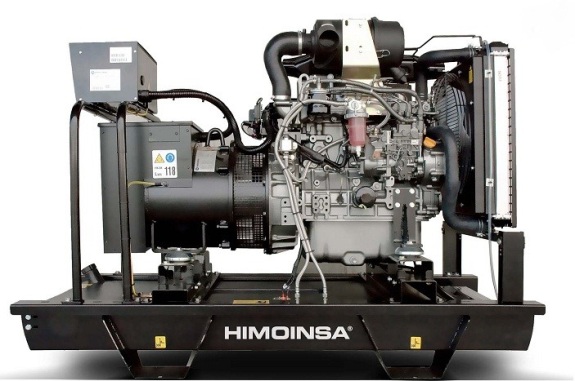 Дизельный генератор Himoinsa HYW-13 Т5 мощностью 10,0 кВт и напряжением 400/230 В. Оснащён дизельным двигателем Yanmar 3TNV76GGEH. Исполнение – открытое.Основные характеристикиОсновные характеристикиХарактеристики двигателяХарактеристики двигателяМарка ДГУHimoinsa (Испания)ПроизводительYanmar (Япония)Модель ДГУHYW-13 Т5Модель3TNV88BGGEHИсполнение Открытое на рамеТип двигателядизельный, четырехтактныйОсновная мощность (Prime power), кВА/кВт (PRP) 112,5 / 10,0Номинальная мощность на выходе PRP, кВт12,2Резервная мощность (Emergency Stand-by Power), кВА/кВт (ESP) 213,2 / 10,7Номинальная мощность на выходе ESP, кВт13,2Номинальная сила тока, А18Рабочий объём двигателя, л1,642Род токапеременный, 3-фазныйВид наддува воздухаатмосферныйВыходное напряжение, В400 / 230Система впрыска топливапрямойЧастота выходного напряжения, Гц50Частота вращения двигателя, об/мин1500Расход топлива при нагрузке 110%, л/ч3,51ОхлаждениежидкостноеРасход топлива при нагрузке 100%, л/ч3,19Расход топлива при нагрузке 75%, л/ч2,50Вид топливасезонное дизельное топливоРасход топлива при нагрузке 50%, л/ч1,83Количество, расположение цилиндров3, рядноеДлина, мм1450Регулятор частоты вращения двигателямеханическийШирина, мм620Электрическая система, В12Высота, мм1286Общий объем масла, л6,7Сухой вес, кг338Общий объем антифриза, л4,8Емкость стандартного топливного бака, л60Тип аккумуляторной батареигелеваяУровень звукого давления на 7 м, dB(A)хМарка ДГУHimoinsa (Испания)